编号：琼ZP2021--008灵芝粉（紫芝）Lingzhifen（chizhi）【来源】本品为多孔菌科真菌紫芝 Ganoderma sinense Zhao，Xu et Zhang 的干燥子实体的炮制加工品。  【炮制】  取原药材，除去杂质和附着的朽木，洗净，粉碎成极细粉。【成品性状】 本品为 棕褐色至紫褐色的粉末；  气微香，味苦、涩。【鉴别】（1）本品粉末棕褐色至紫褐色。菌丝散在或粘结成团，无色或淡棕色，细长，稍弯曲，有分枝，直径2.5～6.5μm。孢子褐色，卵形，顶端平截，外壁无色，内壁有疣状突起，长6～12μm，宽4～8μm。（2）取本品粉末2g，加乙醇30ml，加热回流30分钟，滤过，滤液蒸干，残渣加甲醇2m1使溶解，作为供试品溶液。另取灵芝对照药材2g，同法制成对照药材溶液。照薄层色谱法（通则0502）试验，吸取上述两种溶液各4μl，分别点于同一硅胶G薄层板上，以石油醚（60～90℃）-甲酸乙酯-甲酸（15：5：1）的上层溶液为展开剂，展开，取出，晾干，置紫外光灯 （365nm）下检视。供试品色谱中，在与对照药材色谱相应的位置上，显相同颜色的荧光斑点。（3）取本品粉末1g，加水50ml，加热回流1小时，趁热滤过，滤液置蒸发皿中，用少量水分次洗涤容器，合并洗液并入蒸发皿中，置水浴上蒸干，残渣用水5ml溶解，置50ml离心管中，缓缓加入乙醇25ml，不断搅拌，静置1小时，离心（转速为每分钟4000转），取沉淀物，用乙醇10ml洗涤，离心，取沉淀物，烘干，放冷，加4mol/L三氟乙酸溶液2ml，置10ml安瓿瓶或顶空瓶中，封口，混匀，在120℃水解3小时，放冷，水解液转移至50ml烧瓶中，用2ml水洗涤容器，洗涤液并入烧瓶中，60℃减压蒸干，用70%乙醇2ml溶解，置离心管中，离心，取上清液作为供试品溶液。另取半乳糖对照品、葡萄糖对照品、甘露糖对照品和木糖对照品适量，精密称定，加70%乙醇制成每1ml各含0.1mg的混合溶液，作为对照品溶液。照薄层色谱法（通则0502）试验，吸取上述两种溶液各3μl，分别点于同一高效硅胶G薄层板上，以正丁醇-丙酮-水（5：1：1）为展开剂，展开，取出，晾干，喷以对氨基苯甲酸溶液（取4-氨基苯甲酸0.5g，溶于冰醋酸9ml中，加水10ml和85%磷酸溶液0.5ml，混匀），在105℃加热约10分钟，在紫外光灯（365nm）下检视。供试品色谱中，在与对照品色谱相应的位置上，显相同颜色的荧光斑点。其中最强荧光斑点为葡萄糖，甘露糖和半乳糖荧光斑点强度相近，位于葡萄糖斑点上、下两侧，木糖斑点在甘露糖上，荧光斑点强度最弱。【检查】 水分  不得过13.0%（通则0832第二法）。 总灰分  不得过3.2%（通则2302）。【浸出物】 照水溶性浸出物测定法（通则2201）项下的热浸法测定，不得少于3.0%。微生物限度  应符合直接口服饮片的微生物限度标准（《中国药典》2015年版通则1107）。【含量测定】 多糖  对照品溶液的制备  取无水葡萄糖对照品适量，精密称定，加水制成每1m1含0.12mg的溶液，即得。标准曲线的制备  精密量取对照品溶液0.2、0.4、0.6、0.8、1.0、1.2ml，分别置10ml具塞试管中，各加水至2.0ml，迅速精密加入硫酸蒽酮溶液（精密称取蒽酮0.1g，加硫酸100ml使溶解，摇匀）6ml，立即摇匀，放置15分钟后，立即置冰浴中冷却15分钟，取出，以相应的试剂为空白，照紫外-可见分光光度法（通则0401），在625nm波长处测定吸光度，以吸光度为纵坐标，浓度为横坐标，绘制标准曲线。供试品溶液的制备  取本品粉末约2g，精密称定，置圆底烧瓶中，加水60m1静置1小时，加热固流4小时，趁热滤过，用少量热水洗涤滤器和滤渣，将滤渣及滤纸置烧瓶中，加水60ml，加热回流3小时，趁热滤过，合并滤液，置水浴上蒸干，残渣用水5ml溶解，边搅拌边缓慢滴加乙醇75ml，摇匀，在4℃放置12小时，离心，弃去上清液，沉淀物用热水溶解并转移至50ml量瓶中，放冷，加水至刻度，摇匀，取溶液适量，离心，精密量取上清液2ml，置50ml量瓶中，加水至刻度，摇匀，即得。测定法  精密量取供试品溶液2ml，置10ml具塞试管中，照标准曲线制备项下的方法，自“迅速精密加入硫酸蒽酮溶液6ml”起，同法操作，测定吸光度，从标准曲线上读出供试品溶液中无水葡萄糖的含量，计算，即得。本品按干燥品计算，含灵芝多糖以无水葡萄糖（C6H12O6）计，不得少于0.90%。三萜及甾醇  对照品溶液的制备  取齐墩果酸对照品适量，精密称定，加甲醇制成每1ml含0.2mg的溶液，即得。标准曲线的制备  精密量取对照品溶液0.1、0.2、0.3、0.4、0.5ml，分别置15ml具塞试管中，挥干，放冷，精密加入新配制的香草醛冰醋酸溶液（精密称取香草醛0.5g，加冰醋酸使溶解成10ml，即得）0.2ml，高氯酸0.8ml，摇匀，在70℃水浴中加热15分钟，立即置冰浴中冷却5分钟，取出，精密加入乙酸乙酯4ml，摇匀，以相应试剂为空白，照紫外-可见分光光度法（通则0401），在546nm波长处测定吸光度，以吸光度为纵坐标、浓度为横坐标绘制标准曲线。供试品溶液的制备  取本品粉末约2g，精密称定，置具塞锥形瓶中，加乙醇50ml，超声处理（功率140W，频率42kHz）45分钟，滤过，滤液置100ml量瓶中，用适量乙醇，分次洗涤滤器和滤渣，洗液并入同一量瓶中，加乙醇至刻度，摇匀，即得。测定法  精密量取供试品溶液0.2ml，置15ml具塞试管中，照标准曲线制备项下的方法，自“挥干”起，同法操作，测定吸光度，从标准曲线上读出供试品溶液中齐墩果酸的含量，计算，即得。本品按干燥品计算，含三萜及甾醇以齐墩果酸（C30H48O3）计，不得少于0.50%。【性味与归经】 甘，平。归心、肺、肝、肾经。【功能与主治】 补气安神，止咳平喘。用于心神不宁，失眠心悸，肺虚咳喘，虚劳短气，不思饮食。【用法用量】 6～12g；口服，1-3g。【贮藏】 密封。炮制规范起草单位：海南康农堂中药有限公司标准复核单位：海南省药品检验所中药饮片灵芝粉（紫芝）炮制规范起草说明1【处方用名】处方用名：灵芝粉、紫芝粉2【药材来源】本品为多孔菌科真菌紫芝 Ganoderma sinense Zhao，Xu et Zhang 的干燥子实体的炮制加工品。 3【原植物】原植物多孔菌科真菌紫芝，别名玄芝，为腐生真菌。子实体有柄，菌盖半圆形至近匙形， 长2.5~9.5cm，宽2.2~8cm， 木栓质，皮壳质坚硬表面紫黑色至近黑色，或呈紫褐色。表面具漆样光泽，具同心环沟和纵皱，边缘薄或钝。 菌柄常侧生，长7~19cm，粗0.5~1cm，圆柱形或略扁平，皮壳坚硬，与菌盖同色或具更深的色泽和光泽。菌肉褐色至深褐色，厚1~3cm。 孢子淡褐色，卵形， 长9.5-13.8μm，宽6.9~8.7μm，顶端平截，双层壁、外壁光滑内壁有小刺。[1]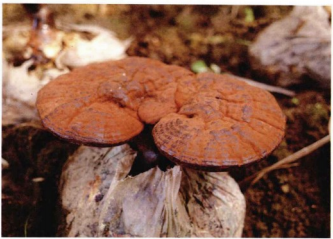 图1：原植物4【产地】腐生于 阔叶树的枯干货腐朽的木桩上。分布于河北 、山东、浙江、江西、福建、台湾、广东、 广西 等省区。现很多地区已人工培养。5【采收与加工】子实体开始释放孢子前可套袋收集孢子，待菌盖外缘不再生长，菌盖下面管孔开始向外喷射担孢子，表示已经成熟，即可采收，从菌柄下端拧下整个子实体，晾干或低温烘干（温度不超过55℃）收藏，并要通风，放置霉变。[2]6【炮制方法】6.1炮制方法   取原药材，除去杂质，洗净，干燥，粉碎成极细粉，即得。6.1.2参考依据   参考《四川省中药饮片炮制规范》2015年版灵芝粉项下的炮制方法  “除去杂质， 阴干或40~50℃烘干，粉碎成细粉” ，结合我公司的生产设备，将炮制方法制定为：原药材，除去杂质，洗净，干燥，粉碎成极细粉，采用超微粉碎机粉碎，过200目筛。7【成分】灵芝 主要含有的活性成分有灵芝多糖、多肽、三萜类、氨基酸、核苷酸和其他有机无机化合物、生物碱、酶类、蛋白质、微量元素等。[3]8【成品性状】根据13批样品的观察结果，将灵芝粉的性状制定为：本品为 棕褐色至紫褐色的粉末；  气微香，味苦、涩。表1：13批灵芝粉（紫芝）性状检验结果表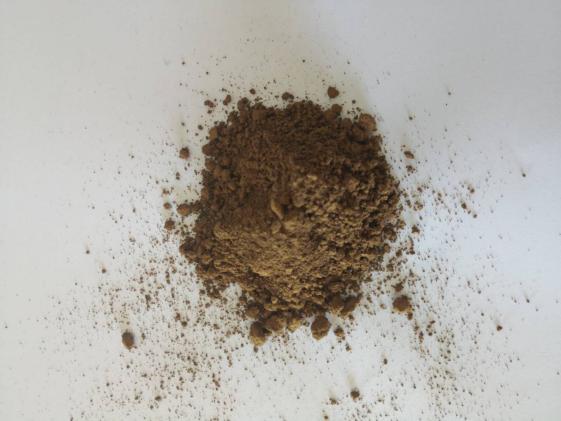 图2灵芝粉（紫芝）9【鉴别】9.1粉末显微鉴别   参考《中国药典》2015年版“灵芝”的显微特征，结合13批样品的检验结果， 将孢子和菌丝进行描述，制定为：本品粉末棕褐色至紫褐色。菌丝散在或粘结成团，无色或淡棕色，细长，稍弯曲，有分枝，直径2.5～6.5μm。孢子褐色，卵形，顶端平截，外壁无色，内壁有疣状突起，长6～12μm，宽4～8μm。（见图3 、表2）表2：13批灵芝粉（紫芝）显微鉴别结果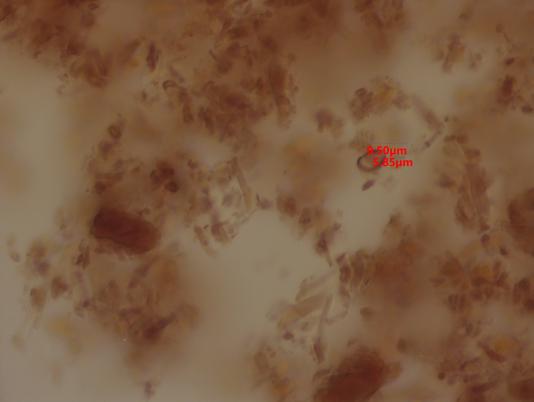 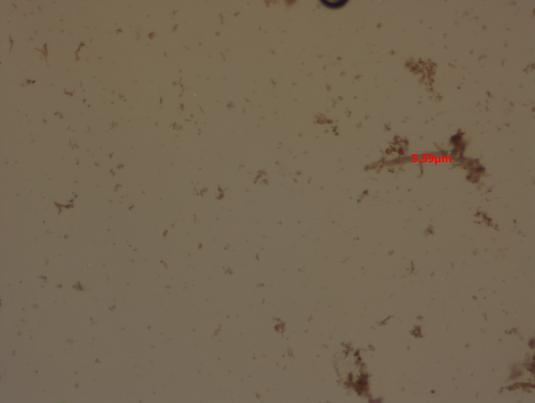 A：孢子                                                          B：菌丝图3：灵芝粉显微特征9.2鉴别2（薄层鉴别1）参考《中国药典》2015年版灵芝项下的鉴别，将薄层鉴别定为：取本品粉末2g，加乙醇30ml，加热回流30分钟，滤过，滤液蒸干，残渣加甲醇2m1使溶解，作为供试品溶液。另取灵芝对照药材2g，同法制成对照药材溶液。照薄层色谱法（通则0502）试验，吸取上述两种溶液各4μl，分别点于同一硅胶G薄层板上，以石油醚（60～90℃）-甲酸乙酯-甲酸（15：5：1）的上层溶液为展开剂，展开，取出，晾干，置紫外光灯 （365nm）下检视。供试品色谱中，在与对照药材色谱相应的位置上，显相同颜色的荧光斑点。13批样品检验结果如下：（表3，图4）  表3：13批灵芝粉薄层检验结果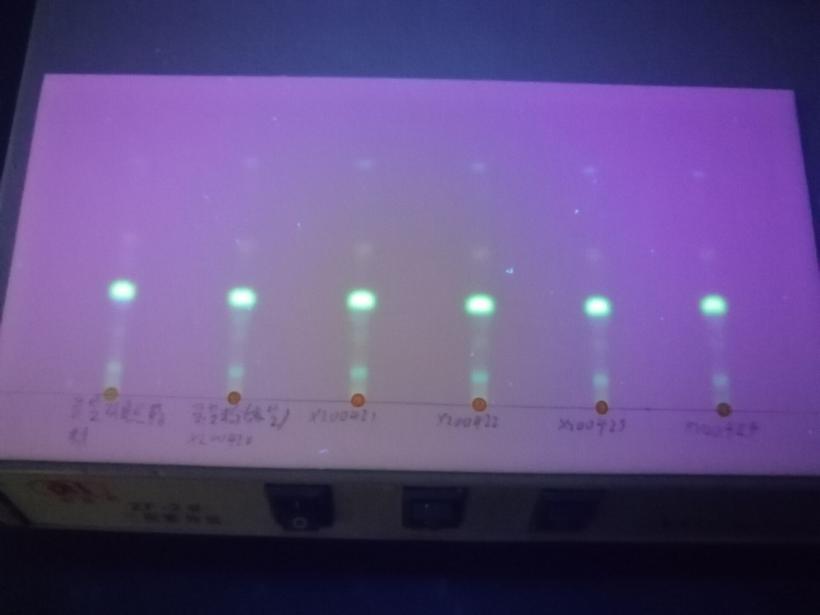                                  1          2             3          4            5          6     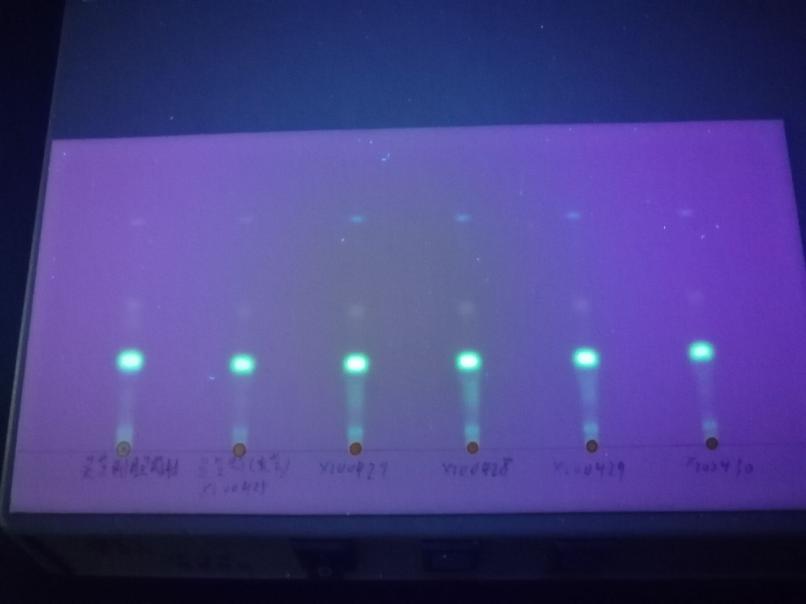                                  1                7          8       9           10     11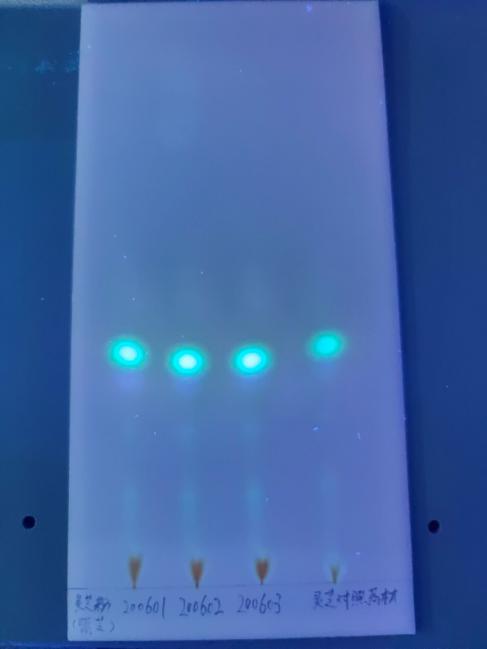          1       12     13     14图4：灵芝粉（紫芝）薄层鉴别1（注：1.灵芝对照药材、2.x2000407，3.x200408，4.x200409，5.x200410，6.x200411，7.x200413，8.x20014，9.x200415，10.x200416,11.x200417，11.200601，12.200602，13.200603）9.2鉴别3（薄层鉴别2）参考《中国药典》2015年版灵芝项下的鉴别3，将鉴别3定为：取本品粉末1g，加水50ml，加热回流1小时，趁热滤过，滤液置蒸发皿中，用少量水分次洗涤容器，合并洗液并入蒸发皿中，置水浴上蒸干，残渣用水5ml溶解，置50ml离心管中，缓缓加入乙醇25ml，不断搅拌，静置1小时，离心（转速为每分钟4000转），取沉淀物，用乙醇10ml洗涤，离心，取沉淀物，烘干，放冷，加4mol/L三氟乙酸溶液2ml，置10ml安瓿瓶或顶空瓶中，封口，混匀，在120℃水解3小时，放冷，水解液转移至50ml烧瓶中，用2ml水洗涤容器，洗涤液并入烧瓶中，60℃减压蒸干，用70%乙醇2ml溶解，置离心管中，离心，取上清液作为供试品溶液。另取半乳糖对照品、葡萄糖对照品、甘露糖对照品和木糖对照品适量，精密称定，加70%乙醇制成每1ml各含0.1mg的混合溶液，作为对照品溶液。照薄层色谱法（通则0502）试验，吸取上述两种溶液各3μl，分别点于同一高效硅胶G薄层板上，以正丁醇-丙酮-水（5：1：1）为展开剂，展开，取出，晾干，喷以对氨基苯甲酸溶液（取4-氨基苯甲酸0.5g，溶于冰醋酸9ml中，加水10ml和85%磷酸溶液0.5ml，混匀），在105℃加热约10分钟，在紫外光灯（365nm）下检视。供试品色谱中，在与对照品色谱相应的位置上，显相同颜色的荧光斑点。其中最强荧光斑点为葡萄糖，甘露糖和半乳糖荧光斑点强度相近，位于葡萄糖斑点上、下两侧，木糖斑点在甘露糖上，荧光斑点强度最弱。13批样品检验结果如下：（表4，图5）  表4：13批灵芝粉薄层鉴别2检验结果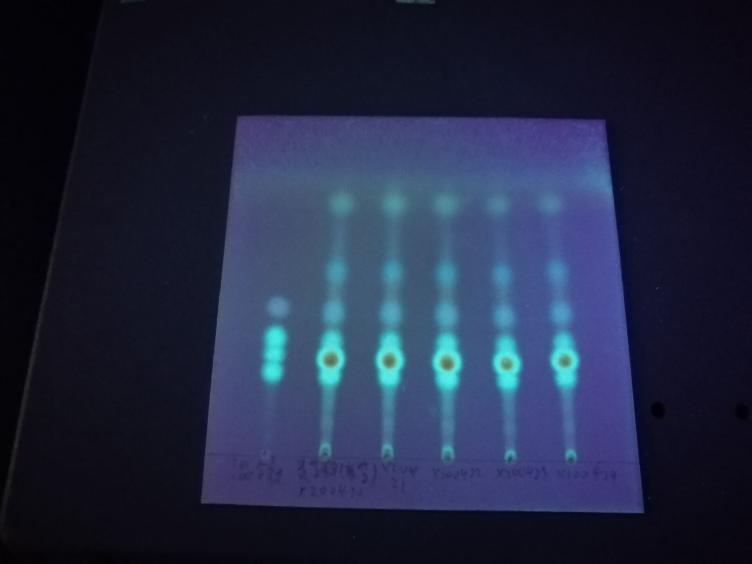                                           1      2        3       4       5       6     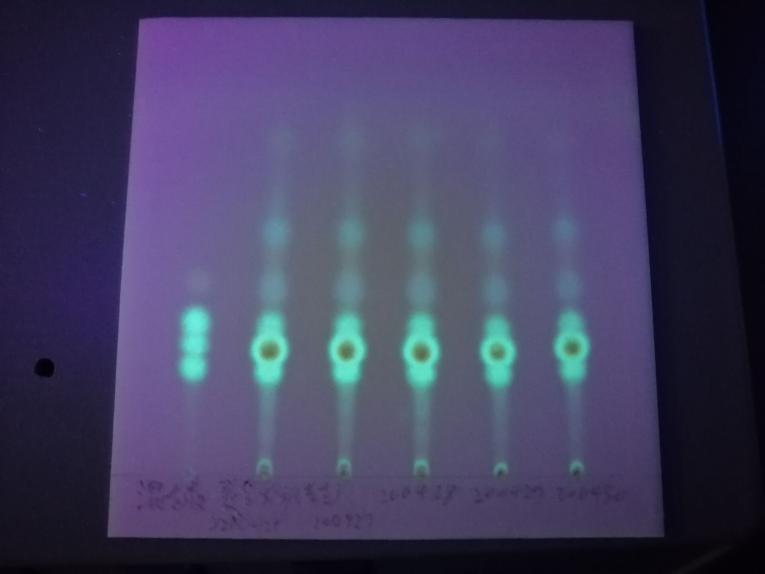                                             1       7        8     9     10  11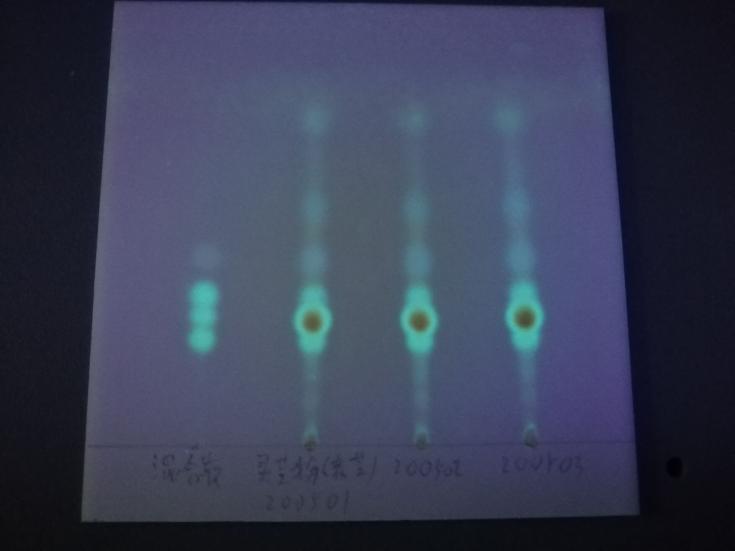                   1          12         13       14图5：灵芝粉（紫芝）薄层鉴别2（注：1.混合对照溶液、 2.x2000407，3.x200408，4.x200409，5.x200410，6.x200411，7.x200413，8.x20014，9.x200415，10.x200416,11.x200417，11.200601，12.200602，13.200603）10【检查】10.2水分10.2.1烘干法及样品检验结果照《中国药典》2015年版四部通则0832水分测定法）中的第二法烘干法，取本品细粉约2~4g，平铺于干燥至恒重的扁形称量瓶中，厚度不超过5mm，精密称定，开启瓶盖在105℃干燥5小时，将瓶盖盖好，移至干燥器中，放冷30分钟，精密称定，再在上述温度干燥1小时，放冷，称重，至连续两次称重的差异不超过5mg为止。根据减失的重量，计算供试品中含水量（%）。13批灵芝粉水分结果见表5表5   13批灵芝粉（紫芝）水分测定结果10.2.2水分测定结果分析及检验方法确认从上表数据 可以看出，中药饮片灵芝粉（紫芝）的水分幅度范围 为： 5.6%~ 9.1% ， 平均值为8.1 %；根据13批结果的平均值乘以120%，得出灵芝粉的水分限度为:不得过 9.72%。参考中国药典2015年版四部通则中对药材和饮片水分的限度要求，并结合13批样品的结果， 最终将灵芝粉（紫芝）的水分测定方法定和限度拟定为：照水分测定法《中国药典》（2015年版四部通则0832）中的第二法测定，含水分不得过13.0%。10.3总灰分10.3.1总灰分测定方法和结果       照《中国药典》2015年版四部（通则2302 灰分测定法）中的总灰分测定法，取供试品粉末3-5g，置炽灼至恒重的坩埚中，称定重量 ，缓缓炽热，注意避免燃烧，至完全炭化时，逐渐升高温度至550℃，使完全灰化并至恒重。根据残渣重量，计算供试品中总灰分的含量（%）。13批灵芝粉（紫芝）灰分结果见表5。表6灵芝粉（紫芝）总灰分测定结果10.3.2结果分析及限度确认从表5数据 可以看出，13批灵芝粉（紫芝）总灰分在  1.7 %~ 1.9%之间， 平均值为 1.8 %。根据平均值乘以120%，得到灵芝粉的总灰分限度为 2.16%，参考中国药典2015年版灵芝的的灰分限度，并结合13批样品的结果，最终拟将灵芝粉（紫芝）总灰分测定方法及限度定为：照《中国药典》2015年版四部（通则2302 灰分测定法）中的总灰分测定法，不得过  3.2 %；10.4微生物限度10.4.1检验方法及限度取供试品粉末10g，照微生物限度检查法《中国药典》2015年版通则1105、1106、1107检查，结果应不得检出沙门菌，耐胆盐革兰氏阴性菌应小于104cfu/g。10.4.2三批验证批次产品检验结果小试样品由于在实验室普通环境下生产，故不进行微生物限度检验。表7：3批灵芝粉（紫芝）（验证批次）微生物限度检验结果10.5粒度 10.5.1检验方法及限度照粒度与粒度分布测定法《中国药典》2015年四部（通则0982）测定，应符合极细粉的规定。直接口服中药饮片的粒度作为炮制工艺指标，是产品的通用指标，故该指标在炮制项下规定，并在公司半成品及成品的内控质量标准中对该指标进行控制，不单独列出。10.5.2检验结果（见表8）表8：13批灵芝粉（紫芝）粒度检查结果11 浸出物11.1水溶性浸出物（热浸法）测定方法及 结果 照《中国药典》2015年版四部通则2201 水溶性浸出物测定法）中的热浸法，取供试品约2-4g，精密称定，至250ml的锥形瓶中，精密加水100ml，密塞，称定重量，静置1小时后，连接回流冷凝管，加热至沸腾，并保持微沸1小时。放冷后，取下锥形瓶，密塞，再称定重量，用水补足减失的重量，摇匀，用干燥滤器滤过，精密量取滤液25ml，置已干燥至恒重的蒸发皿中，在水浴上蒸干后，于105℃干燥3小时，置干燥器中冷却30分钟，迅速精密称定重量。以干燥品计算供试品中水溶性浸出物的含量（%）。浸出物结果见表7表11 灵芝粉（紫芝）浸出物结果11.2结果分析及方法限度确认从上表数据 可以看出，中药饮片灵芝粉的水溶性浸出物 , 结果幅度范围分别为： 6.2%~ 7.7%，平均值为： 7.3%； 根据平均值乘以80%，得浸出物限度结果为：5.84%； 综合考虑13批结果样品的结果， 拟将灵芝粉（紫芝）浸出物测定方法和限度定为 ：照《中国药典》（2015年版四部通则2201 浸出物测定法）中的水溶性浸出物热浸法，不少于3.0%。12【含量测定】多糖12.1检测方法参考中国药典2015年版一部“灵芝”含量测定项下的“多糖”检验方法，制定如下检验：对照品溶液的制备取无水葡萄糖对照品适量，精密称定，加水使溶解，加水制成每 1ml 含 0.12mg 的溶液，即得。标准曲线的制备  精密量取对照品溶液0.2、0.4、0.6、0.8、1.0、1.2ml，分别置10ml具塞试管中，各加水至2.0ml，迅速精密加入硫酸蒽酮溶液（精密称取蒽酮0.1g，加硫酸100ml使溶解，摇匀）6ml，立即摇匀，放置15分钟后，立即置冰浴中冷却15分钟，取出，以相应的试剂为空白，照紫外-可见分光光度法（通则0401），在625nm波长处测定吸光度，以吸光度为纵坐标，浓度为横坐标，绘制标准曲线。供试品溶液的制备 取本品粉末约2g，精密称定，置圆底烧瓶中，加水60m1静置1小时，加热固流4小时，趁热滤过，用少量热水洗涤滤器和滤渣，将滤渣及滤纸置烧瓶中，加水60ml，加热回流3小时，趁热滤过，合并滤液，置水浴上蒸干，残渣用水5ml溶解，边搅拌边缓慢滴加乙醇75ml，摇匀，在4℃放置12小时，离心，弃去上清液，沉淀物用热水溶解并转移至50ml量瓶中，放冷，加水至刻度，摇匀，取溶液适量，离心，精密量取上清液2ml，置50ml量瓶中，加水至刻度，摇匀，即得空白溶液的制备取试验用水2ml，置10ml具塞试管中，迅速精密加入硫酸蒽酮溶液（精密称取蒽酮0.1g，加硫酸100ml使溶解，摇匀）6ml，立即摇匀，放置15分钟后，立即置冰浴中冷却15分钟，取出，以相应的试剂为空白作为空白溶液。测定法  精密量取供试品溶液2ml，置10ml具塞试管中，照标准曲线制备项下的方法，自“迅速精密加入硫酸蒽酮溶液6ml”起，同法操作，测定吸光度，从标准曲线上读出供试品溶液中无水葡萄糖的含量，计算，即得。12.2计算公式：     通过线性回归方程计算出样品浓度C，再通过下列公式计算：C样 ×  样品稀释倍数  ×10-3多糖含量（%） =                                                                      × 100%                                                  W样×（1-水分%）12.3含量测定方法确认：采用我公司生产的灵芝粉（赤芝）200501批对上述方法进行确认，由于该检验方法为中国药典2015年版“灵芝”含量测定的法定检验方法 ，参考《gmp2010年版指南》（质量控制与物料系统），仅对以下 项目进行确认：确认项目包括：系统适用性精密度-重复性精密度-中间精密度12.3.1系统适用性试验对照品溶液的制备 取无水葡萄糖对照品适量，精密称定，加水使溶解，加水制成每 1ml 含 0.12mg 的溶液，即得。标准曲线的制备  精密量取对照品溶液0.2、0.4、0.6、0.8、1.0、1.2ml，分别置10ml具塞试管中，各加水至2.0ml，迅速精密加入硫酸蒽酮溶液（精密称取蒽酮0.1g，加硫酸100ml使溶解，摇匀）6ml，立即摇匀，放置15分钟后，立即置冰浴中冷却15分钟，取出，以相应的试剂为空白，照紫外-可见分光光度法（通则0401），在625nm波长处测定吸光度，以吸光度为纵坐标，浓度为横坐标，绘制标准曲线。供试品溶液的制备 取本品粉末约2g，精密称定，置圆底烧瓶中，加水60m1静置1小时，加热固流4小时，趁热滤过，用少量热水洗涤滤器和滤渣，将滤渣及滤纸置烧瓶中，加水60ml，加热回流3小时，趁热滤过，合并滤液，置水浴上蒸干，残渣用水5ml溶解，边搅拌边缓慢滴加乙醇75ml，摇匀，在4℃放置12小时，离心，弃去上清液，沉淀物用热水溶解并转移至50ml量瓶中，放冷，加水至刻度，摇匀，取溶液适量，离心，精密量取上清液2ml，置50ml量瓶中，加水至刻度，摇匀，即得。空白溶液的制备  取试验用水2ml，置10ml具塞试管中，迅速精密加入硫酸蒽酮溶液（精密称取蒽酮0.1g，加硫酸100ml使溶解，摇匀）6ml，立即摇匀，放置15分钟后，立即置冰浴中冷却15分钟，取出，以相应的试剂为空白作为空白溶液。测定方法以空气为空白，以空白溶液为作为样品，照紫外-可见分光光度法（通则0401），在625nm波长处测定吸光度以空白溶液为为空白，以标准溶液1为样品，在625nm波长处测定吸光度连续测试6次，计算6次吸光度的RSD。3、以空白溶液为空白，以标准溶液1~6为样品，在625nm波长处测定吸光度，以样品浓度为横坐标（X），吸光度为纵坐标 (Y），绘制标准曲线可接受标准空白溶液的吸光度应不得过0.01标准溶液1吸光度的RSD不得过2.0%回归系数R≧0.99测试结果和结论12.4重复性重复性溶液的制备  取混合均匀的本品粉末约2g，一共准备6份，精密称定，置圆底烧瓶中，加水60m1静置1小时，加热固流4小时，趁热滤过，用少量热水洗涤滤器和滤渣，将滤渣及滤纸置烧瓶中，加水60ml，加热回流3小时，趁热滤过，合并滤液，置水浴上蒸干，残渣用水5ml溶解，边搅拌边缓慢滴加乙醇75ml，摇匀，在4℃放置12小时，离心，弃去上清液，沉淀物用热水溶解并转移至50ml量瓶中，放冷，加水至刻度，摇匀，取溶液适量，离心，精密量取上清液2ml，置50ml量瓶中，加水至刻度，摇匀，即得。可接受标准 6份供试品溶液含量的RSD应不得过2.0%。重复性结果和结论12.5中间精密度精密度---中间精密度 试验方法：由另外一名试验者，采用另外一台同型号的设备，按照上述重复性试验方法重新试验一次。可接受标准6份供试品溶液含量的RSD应不得过2.0%。12份供试品溶液含量的RSD应不得过2.0%。中间精密度试验结果和结论12份样品含量RSD（%）12.6不同批次灵芝粉 含量测定结果照以上方法，测定13批灵芝粉（紫芝）的含量， 结果如下表（表9）。表17灵芝粉（紫芝）多糖含量测定结果12.7结果分析及限度确认从上表 结果可以看出，参考中国药典2015年版一部“灵芝” 含量测定项下的“多糖”检验方法制定的灵芝粉（紫芝）的含量测定方法已通过方法学确认， 13批样品的检验结果范围为1.89  - 3.18 %，均值为2.68 %，采用平均值乘以80%，得到多糖的限度为:2.14 %， 参考《中国药典》2015年版“灵芝”的含量，并结合13批样品的检验结果，最终拟将灵芝粉（紫芝）含量测定的限度定为：按干燥品计，含多糖以无水葡萄糖（C6H12O6）计，不得少于0.9%。13【含量测定】三萜与甾醇13.1检测方法参考中国药典2015年版一部“灵芝”含量测定项下的“三萜与甾醇”检验方法，制定如下检验：对照品溶液的制备  取齐墩果酸对照品适量，精密称定，加甲醇制成每1ml含0.2mg的溶液，即得。标准曲线的制备  精密量取对照品溶液0.1、0.2、0.3、0.4、0.5ml，分别置15ml具塞试管中，挥干，放冷，精密加入新配制的香草醛冰醋酸溶液（精密称取香草醛0.5g，加冰醋酸使溶解成10ml，即得）0.2ml，高氯酸0.8ml，摇匀，在70℃水浴中加热15分钟，立即置冰浴中冷却5分钟，取出，精密加入乙酸乙酯4ml，摇匀，以相应试剂为空白，照紫外-可见分光光度法（通则0401），在546nm波长处测定吸光度，以吸光度为纵坐标、浓度为横坐标绘制标准曲线。供试品溶液的制备  取本品粉末约2g，精密称定，置具塞锥形瓶中，加乙醇50ml，超声处理（功率140W，频率42kHz）45分钟，滤过，滤液置100ml量瓶中，用适量乙醇，分次洗涤滤器和滤渣，洗液并入同一量瓶中，加乙醇至刻度，摇匀，即得。空白溶液的制备 精密量取新配制的香草醛冰醋酸溶液（精密称取香草醛0.5g，加冰醋酸使溶解成10ml，即得）0.2ml置15ml的具塞试管中，加入高氯酸0.8ml，摇匀，在70℃水浴中加热15分钟，立即置冰浴中冷却5分钟，取出，精密加入乙酸乙酯4ml，作为空白溶液。测定法  精密量取供试品溶液0.2ml，置15ml具塞试管中，照标准曲线制备项下的方法，自“挥干”起，同法操作，测定吸光度，从标准曲线上读出供试品溶液中齐墩果酸的含量，计算，即得。13.2计算公式：     通过线性回归方程计算出样品浓度C，再通过下列公式计算：C样 ×  样品稀释倍数  ×10-3多糖含量（%） =                                                                            × 100%                                             W样×（1-水分%）13.3含量测定方法确认：采用我公司生产的灵芝粉（赤芝）200501批对上述方法进行确认，由于该检验方法为中国药典2015年版“灵芝”含量测定的法定检验方法 ，参考《gmp2010年版指南》（质量控制与物料系统），仅对以下 项目进行确认：确认项目包括：系统适用性精密度-重复性精密度-中间精密度13.4系统适用性试验对照品溶液的制备 取齐墩果酸对照品适量，精密称定，加甲醇制成每1ml含0.2mg的溶液，即得。标准曲线的制备  精密量取对照品溶液0.1、0.2、0.3、0.4、0.5ml，分别置15ml具塞试管中，挥干，放冷，精密加入新配制的香草醛冰醋酸溶液（精密称取香草醛0.5g，加冰醋酸使溶解成10ml，即得）0.2ml，高氯酸0.8ml，摇匀，在70℃水浴中加热15分钟，立即置冰浴中冷却5分钟，取出，精密加入乙酸乙酯4ml，摇匀，以相应试剂为空白，照紫外-可见分光光度法（通则0401），在546nm波长处测定吸光度，以吸光度为纵坐标、浓度为横坐标绘制标准曲线。供试品溶液的制备  取本品粉末约2g，精密称定，置具塞锥形瓶中，加乙醇50ml，超声处理（功率140W，频率42kHz）45分钟，滤过，滤液置100ml量瓶中，用适量乙醇，分次洗涤滤器和滤渣，洗液并入同一量瓶中，加乙醇至刻度，摇匀，即得。空白溶液的制备 精密量取新配制的香草醛冰醋酸溶液（精密称取香草醛0.5g，加冰醋酸使溶解成10ml，即得）0.2ml置15ml的具塞试管中，加入高氯酸0.8ml，摇匀，在70℃水浴中加热15分钟，立即置冰浴中冷却5分钟，取出，精密加入乙酸乙酯4ml，作为空白溶液。测定方法1、以空气为空白，以空白溶液为作为样品，照紫外-可见分光光度法（通则0401），在546nm波长处测定吸光度2以空白溶液为为空白，以标准溶液1为样品，在546nm波长处测定吸光度连续测试6次，计算6次吸光度的RSD。3、以空白溶液为为空白，以标准溶液1~6为样品，在546nm波长处测定吸光度，以样品浓度为横坐标（X），吸光度为纵坐标 (Y），绘制标准曲线可接受标准空白溶液的吸光度应不得过0.01标准溶液1吸光度的RSD不得过2.0%回归系数R≧0.99测试结果和结论13.5重复性取混合均匀的本品粉末约2.0g，一共准备6份， 精密称定， 置具塞锥形瓶中，加乙醇50ml，超声处理（功率140W，频率42kHz）45分钟，滤过，滤液置100ml量瓶中，用适量乙醇，分次洗涤滤器和滤渣，洗液并入同一量瓶中，加乙醇至刻度，摇匀。 即得，测定吸光度，从标准曲线上读出供试品溶液中齐墩果酸的含量。可接受标准 6份供试品溶液含量的RSD应不得过2.0%。重复性结果和结论13.6中间精密度精密度---中间精密度 试验方法：由另外一名试验者，采用另外一台同型号的设备，按照上述重复性试验方法重新试验一次。可接受标准6份供试品溶液含量的RSD应不得过2.0%。12份供试品溶液含量的RSD应不得过2.0%。中间精密度试验结果和结论12份样品含量RSD（%）13.7不同批次灵芝粉 含量测定结果照以上方法，测定13批灵芝粉（紫芝）的“三萜与甾醇”含量， 结果如下表（表9）。表17灵芝粉（紫芝）三萜与甾醇含量测定结果 13.8结果分析及限度确认从上表 结果可以看出，参考中国药典2015年版一部“灵芝” 含量测定项下的“三萜与甾醇”检验方法制定的灵芝粉的含量测定方法已通过方法学确认， 13批样品的检验结果范围为  0.84-  1.15%，均值为 %，采用平均值乘以80%，得到多糖的限度为: 0.80%， 参考《中国药典》2015年版“灵芝”项下的含量，并结合13批样品的检验结果，最终拟将灵芝粉（紫芝）含量测定的限度定为：按干燥品计，含三萜及甾醇以齐墩果酸（C30H48O3）计，不得少于0.50%。14【性味与归经】参考《中国药典》2015年版一部“灵芝”，制定为：甘，平。归心、肺、肝、肾经。15【功能与主治】参考《中国药典》2015年版一部“灵芝”，制定为： 补气安神，止咳平喘。用于心神不宁，失眠心悸，肺虚咳喘，虚劳短气，不思饮食。16【用法与用量】6~12g。口服1~3g。参考《蕈菌医方集成》 [2]（陈士瑜、陈海英编著）中收集的验方、单方、偏方制定。如来自《1950~1985年全国医药期刊验方精选》的“灵芝糖浆”，计算出灵芝粉的每次服用量为1g，日服量为3g；《补品补药与补益良方》收载“灵芝、丹参各30g，三七15g。共研细末，每服3g，日服两次......”计算灵芝一次的服用量是1.4g，日服量为2.8g。《秘传奇方》记载“玄胡索、当归、乳香、没药、灵芝、良姜各15g。共为细末，每服9g，酒送下。治胃气痛”，计算，每次服用量为1.5g。综合多种经方验方，拟制定灵芝粉（紫芝）的用法用量为： 6~12g。 口服1~3g。17【贮藏】  密封。参考文献中华人民共和国药典.中药材及原植物彩色图鉴[M]国家药典委员会编.—北京：中国医药科技出版社，2015.6:583-586陈士瑜，陈海英.蕈菌医方集成 .上海科学技术文献出版社.2000.1：372-377样品批号性状描述x200407棕褐色至紫褐色的粉末；  气微香，味苦、涩。x200408棕褐色至紫褐色的粉末；  气微香，味苦、涩。x200409棕褐色至紫褐色的粉末；  气微香，味苦、涩。x200410棕褐色至紫褐色的粉末；  气微香，味苦、涩。x200411棕褐色至紫褐色的粉末；  气微香，味苦、涩。x200413棕褐色至紫褐色的粉末；  气微香，味苦、涩。x200414棕褐色至紫褐色的粉末；  气微香，味苦、涩。x200415棕褐色至紫褐色的粉末；  气微香，味苦、涩。x200416棕褐色至紫褐色的粉末；  气微香，味苦、涩。x200417棕褐色至紫褐色的粉末；  气微香，味苦、涩。200601棕褐色至紫褐色的粉末；  气微香，味苦、涩。200602棕褐色至紫褐色的粉末；  气微香，味苦、涩。200603棕褐色至紫褐色的粉末；  气微香，味苦、涩。样品批号显微特征x200407粉末棕褐色至紫褐色。孢子褐色，卵形，长8.70μm，宽5.28μm，菌丝散在，淡棕色，细长，稍弯曲，有分枝，直径2.59μmx200408粉末棕褐色至紫褐色。孢子褐色，卵形，长9.14μm，宽7.41μm，菌丝散在，淡棕色，细长，稍弯曲，直径4.98μmx200409粉末棕褐色至紫褐色。孢子褐色，卵形，长8.08μm，宽7.39μm，菌丝散在，淡棕色，细长，稍弯曲，有分枝，直径4.85μmx200410粉末棕褐色至紫褐色。孢子褐色，卵形，长9.53μm，宽6.80μm，菌丝散在，淡棕色，细长，稍弯曲，直径3.35μmx200411粉末棕褐色至紫褐色。孢子褐色，卵形，长8.63μm，宽5.24μm，菌丝散在，淡棕色，细长，稍弯曲，有分枝，直径3.16μmx200413粉末棕褐色至紫褐色。孢子褐色，卵形，长8.10μm，宽5.60μm，菌丝散在，淡棕色，细长，稍弯曲，直径3.17μmx200414粉末棕褐色至紫褐色。孢子褐色，卵形，长6.37μm，宽5.95μm，菌丝散在，淡棕色，细长，稍弯曲，有分枝，直径2.80μmx200415粉末棕褐色至紫褐色。孢子褐色，卵形，长10.69μm，宽5.49μm，菌丝散在，淡棕色，细长，稍弯曲，直径2.16μmx200416粉末棕褐色至紫褐色。孢子褐色，卵形，长9.98μm，宽5.82μm，菌丝散在，淡棕色，细长，稍弯曲，直径4.56μmx200417粉末棕褐色至紫褐色。孢子褐色，卵形，长6.49μm，宽5.66μm，菌丝散在，淡棕色，细长，稍弯曲，直径2.89μm200601粉末棕褐色至棕褐色，菌丝散在，浅棕色，细长，稍弯曲，有分枝，直径6.50μm孢子褐色，卵形，长8.13μm宽4.56μm200602粉末棕褐色至棕褐色，菌丝散在，浅棕色，细长，稍弯曲，有分枝，直径4.35μm孢子褐色，卵形，长9.5μm宽5.85μm200603粉末棕褐色至棕褐色，菌丝散在，浅棕色，细长，稍弯曲，有分枝，直径5.59μm孢子褐色，卵形，长6.11μm宽7.90μm样品批号紫外灯下检视X200407在与对照药材色谱相应的位置上，显相同颜色的荧光斑点X200408在与对照药材色谱相应的位置上，显相同颜色的荧光斑点X200409在与对照药材色谱相应的位置上，显相同颜色的荧光斑点X200410在与对照药材色谱相应的位置上，显相同颜色的荧光斑点X200411在与对照药材色谱相应的位置上，显相同颜色的荧光斑点X200413在与对照药材色谱相应的位置上，显相同颜色的荧光斑点X200414在与对照药材色谱相应的位置上，显相同颜色的荧光斑点X200415在与对照药材色谱相应的位置上，显相同颜色的荧光斑点X200416在与对照药材色谱相应的位置上，显相同颜色的荧光斑点X200417在与对照药材色谱相应的位置上，显相同颜色的荧光斑点200601在与对照药材色谱相应的位置上，显相同颜色的荧光斑点200602在与对照药材色谱相应的位置上，显相同颜色的荧光斑点200603在与对照药材色谱相应的位置上，显相同颜色的荧光斑点样品批号紫外灯下检视x200407供试品色谱中，在与对照品色谱相应的位置上，显相同颜色的荧光斑点。其中最强荧光斑点为葡萄糖，甘露糖和半乳糖荧光斑点强度相近，位于葡萄糖斑点上、下两侧，木糖斑点在甘露糖上，荧光斑点强度最弱。x200408供试品色谱中，在与对照品色谱相应的位置上，显相同颜色的荧光斑点。其中最强荧光斑点为葡萄糖，甘露糖和半乳糖荧光斑点强度相近，位于葡萄糖斑点上、下两侧，木糖斑点在甘露糖上，荧光斑点强度最弱。x200409供试品色谱中，在与对照品色谱相应的位置上，显相同颜色的荧光斑点。其中最强荧光斑点为葡萄糖，甘露糖和半乳糖荧光斑点强度相近，位于葡萄糖斑点上、下两侧，木糖斑点在甘露糖上，荧光斑点强度最弱。x200410供试品色谱中，在与对照品色谱相应的位置上，显相同颜色的荧光斑点。其中最强荧光斑点为葡萄糖，甘露糖和半乳糖荧光斑点强度相近，位于葡萄糖斑点上、下两侧，木糖斑点在甘露糖上，荧光斑点强度最弱。x200411供试品色谱中，在与对照品色谱相应的位置上，显相同颜色的荧光斑点。其中最强荧光斑点为葡萄糖，甘露糖和半乳糖荧光斑点强度相近，位于葡萄糖斑点上、下两侧，木糖斑点在甘露糖上，荧光斑点强度最弱。x200413供试品色谱中，在与对照品色谱相应的位置上，显相同颜色的荧光斑点。其中最强荧光斑点为葡萄糖，甘露糖和半乳糖荧光斑点强度相近，位于葡萄糖斑点上、下两侧，木糖斑点在甘露糖上，荧光斑点强度最弱。x200414供试品色谱中，在与对照品色谱相应的位置上，显相同颜色的荧光斑点。其中最强荧光斑点为葡萄糖，甘露糖和半乳糖荧光斑点强度相近，位于葡萄糖斑点上、下两侧，木糖斑点在甘露糖上，荧光斑点强度最弱。x200415供试品色谱中，在与对照品色谱相应的位置上，显相同颜色的荧光斑点。其中最强荧光斑点为葡萄糖，甘露糖和半乳糖荧光斑点强度相近，位于葡萄糖斑点上、下两侧，木糖斑点在甘露糖上，荧光斑点强度最弱。x200416供试品色谱中，在与对照品色谱相应的位置上，显相同颜色的荧光斑点。其中最强荧光斑点为葡萄糖，甘露糖和半乳糖荧光斑点强度相近，位于葡萄糖斑点上、下两侧，木糖斑点在甘露糖上，荧光斑点强度最弱。x200417供试品色谱中，在与对照品色谱相应的位置上，显相同颜色的荧光斑点。其中最强荧光斑点为葡萄糖，甘露糖和半乳糖荧光斑点强度相近，位于葡萄糖斑点上、下两侧，木糖斑点在甘露糖上，荧光斑点强度最弱。200601供试品色谱中，在与对照品色谱相应的位置上，显相同颜色的荧光斑点。其中最强荧光斑点为葡萄糖，甘露糖和半乳糖荧光斑点强度相近，位于葡萄糖斑点上、下两侧，木糖斑点在甘露糖上，荧光斑点强度最弱。200602供试品色谱中，在与对照品色谱相应的位置上，显相同颜色的荧光斑点。其中最强荧光斑点为葡萄糖，甘露糖和半乳糖荧光斑点强度相近，位于葡萄糖斑点上、下两侧，木糖斑点在甘露糖上，荧光斑点强度最弱。200603供试品色谱中，在与对照品色谱相应的位置上，显相同颜色的荧光斑点。其中最强荧光斑点为葡萄糖，甘露糖和半乳糖荧光斑点强度相近，位于葡萄糖斑点上、下两侧，木糖斑点在甘露糖上，荧光斑点强度最弱。样品批号水分（%）x2004078.9%x2004088.6%x2004098.7%x2004109.0%x2004118.8%x2004139.1%x2004148.5%x2004158.8%x2004168.7%x2004179.0%2006015.6%2006025.9%2006035.8%X±sd8.1± 1.4样品批号灰分（%）x2004071.8%x2004081.8%x2004091.7%x2004101.9%x2004111.8%x2004131.8%x2004141.8%x2004151.8%x2004161.8%x2004171.8%2006011.8%2006021.8%2006031.9%X±sd1.8 ± 0.1批号200601200602200603结果沙门菌，耐胆盐革兰氏阴性菌均未检出 沙门菌，耐胆盐革兰氏阴性菌均未检出 沙门菌，耐胆盐革兰氏阴性菌均未检出 样品批号粒度检查结果x200407符合规定x200408符合规定x200409符合规定x200410符合规定x200411符合规定x200413符合规定x200414符合规定x200415符合规定x200416符合规定x200417符合规定200601符合规定200602符合规定200603符合规定样品批号浸出物（%） x2004077.5%x2004087.6%x2004097.7%x2004107.1%x2004117.2%x2004136.2%x2004147.7%x2004157.5%x2004167.4%x2004177.3%2006016.9%2006027.2%2006037.0%X±sd7.3 ± 0.5项目项目项目结果结果结果空白溶液吸光度空白溶液吸光度空白溶液吸光度0.0010.0010.001标准溶液1标准溶液1标准溶液1标准溶液1标准溶液1标准溶液1序号吸光度吸光度吸光度RSD（%）吸光度RSD（%）吸光度RSD（%）10.0960.0960.90.90.920.0980.0980.90.90.930.0980.0980.90.90.940.0980.0980.90.90.950.0980.0980.90.90.960.0980.0980.90.90.9标准曲线标准曲线标准曲线标准曲线标准曲线标准曲线序号序号浓度(C）浓度(C）吸光度吸光度标准溶液0标准溶液0 0.000 0.0000.0000.000标准溶液1标准溶液10.2000.2000.0940.094标准溶液2标准溶液20.4000.4000.2020.202标准溶液3标准溶液30.6000.6000.3160.316标准溶液4标准溶液40.8000.8000.4210.421标准溶液5标准溶液51.0001.0000.5330.533标准溶液6标准溶液61.2001.2000.6980.698线性回归方程线性回归方程Y=0.5698 x-0.0185Y=0.5698 x-0.0185回归系数R0.9942可接收标准可接收标准空白溶液的吸光度应不得过0.01标准溶液1吸光度的RSD不得过2.0%回归系数R≧0.99空白溶液的吸光度应不得过0.01标准溶液1吸光度的RSD不得过2.0%回归系数R≧0.99空白溶液的吸光度应不得过0.01标准溶液1吸光度的RSD不得过2.0%回归系数R≧0.99空白溶液的吸光度应不得过0.01标准溶液1吸光度的RSD不得过2.0%回归系数R≧0.99结论结论■符合可接受标准       □不符合可接受标准■符合可接受标准       □不符合可接受标准■符合可接受标准       □不符合可接受标准■符合可接受标准       □不符合可接受标准样品称样量（g）吸光度含量（%）含量均值（%）RSD（%）供试品1-12.079020.4863.7113.691.8供试品1-12.079020.4863.7113.691.8供试品1-22.038640.4833.7623.691.8供试品1-22.038640.4833.7623.691.8供试品1-32.046310.4853.7633.691.8供试品1-32.046310.4853.7633.691.8供试品1-42.125890.4863.6293.691.8供试品1-42.125890.4863.6293.691.8供试品1-52.076240.4803.6723.691.8供试品1-52.076240.4803.6723.691.8供试品1-62.083280.4733.6083.691.8供试品1-62.083280.4733.6083.691.8标准规定标准规定RSD 不得过2.0%RSD 不得过2.0%RSD 不得过2.0%RSD 不得过2.0%试验结论试验结论符合可接受标准符合可接受标准符合可接受标准符合可接受标准样品称样量（g）吸光度含量（%）含量均值（%）RSD（%）供试品1-12.155260.4873.7413.811.6供试品1-12.155260.4873.7413.811.6供试品1-22.046890.4993.8463.811.6供试品1-22.046890.4993.8463.811.6供试品1-32.125410.4853.7783.811.6供试品1-32.125410.4853.7783.811.6供试品1-42.132880.4843.7583.811.6供试品1-42.132880.4843.7583.811.6供试品1-52.056200.4843.8983.811.6供试品1-52.056200.4843.8983.811.6供试品1-62.091520.4843.8323.811.6配制液编号百分含量含量均值百分含量的RSD%供试品1-13.7113.751.9%供试品1-23.7623.751.9%供试品1-33.7633.751.9%供试品1-43.6293.751.9%供试品1-53.6723.751.9%供试品1-63.6083.751.9%供试品2-13.7413.751.9%供试品2-23.8463.751.9%供试品2-33.7783.751.9%供试品2-43.7583.751.9%供试品2-53.8983.751.9%供试品2-63.8323.751.9% 标准规定 标准规定RSD≤2.0%RSD≤2.0%试验结论试验结论符合可接受标准符合可接受标准批次多糖含量（%）x2004071.98%x2004083.02%x2004092.89%x2004102.63%x2004112.52%x2004131.89%x2004142.63%x2004152.86%x2004162.76%x2004172.92%2006012.73%2006022.80%2006033.18%X±sd 2.68%± 0.38项目项目项目结果结果结果空白溶液吸光度空白溶液吸光度空白溶液吸光度 -0.001 -0.001 -0.001标准溶液1标准溶液1标准溶液1标准溶液1标准溶液1标准溶液1序号吸光度吸光度吸光度RSD（%）吸光度RSD（%）吸光度RSD（%）10.1930.1931.3 1.3 1.3 20.1930.1931.3 1.3 1.3 30.1890.1891.3 1.3 1.3 40.1890.1891.3 1.3 1.3 50.1890.1891.3 1.3 1.3 60.1870.1871.3 1.3 1.3 标准曲线标准曲线标准曲线标准曲线标准曲线标准曲线序号序号浓度(C）浓度(C）吸光度吸光度标准溶液0标准溶液00.000 0.000 0.0000.000标准溶液1标准溶液10.1000.1000.1780.178标准溶液2标准溶液20.2000.2000.3820.382标准溶液3标准溶液30.3000.3000.620 0.620 标准溶液4标准溶液40.4000.4000.861 0.861 标准溶液5标准溶液50.5000.5001.0971.097线性回归方程线性回归方程Y=2.2206 x- 0.0321Y=2.2206 x- 0.0321回归系数R0.9969  可接收标准可接收标准空白溶液的吸光度应不得过0.01标准溶液1吸光度的RSD不得过2.0%回归系数R≧0.99空白溶液的吸光度应不得过0.01标准溶液1吸光度的RSD不得过2.0%回归系数R≧0.99空白溶液的吸光度应不得过0.01标准溶液1吸光度的RSD不得过2.0%回归系数R≧0.99空白溶液的吸光度应不得过0.01标准溶液1吸光度的RSD不得过2.0%回归系数R≧0.99结论结论■符合可接受标准       □不符合可接受标准■符合可接受标准       □不符合可接受标准■符合可接受标准       □不符合可接受标准■符合可接受标准       □不符合可接受标准样品称样量（g）吸光度含量（%）含量均值（%）RSD（%）供试品1-12.04123 0.2450.6300.641.7供试品1-12.04123 0.2450.6300.641.7供试品1-22.05482 0.2470.6300.641.7供试品1-22.05482 0.2470.6300.641.7供试品1-32.01281 0.2470.6430.641.7供试品1-32.01281 0.2470.6430.641.7供试品1-42.06634 0.2500.6330.641.7供试品1-42.06634 0.2500.6330.641.7供试品1-52.01245 0.2530.6570.641.7供试品1-52.01245 0.2530.6570.641.7供试品1-62.02351 0.2450.6350.641.7供试品1-62.02351 0.2450.6350.641.7标准规定标准规定RSD 不得过2.0%RSD 不得过2.0%RSD 不得过2.0%RSD 不得过2.0%试验结论试验结论符合可接受标准符合可接受标准符合可接受标准符合可接受标准样品称样量（g）吸光度含量（%）含量均值（%）RSD（%）供试品2-12.03258 0.2490.6370.641.5供试品2-12.03258 0.2490.6370.641.5供试品2-22.02542 0.2450.6300.641.5供试品2-22.02542 0.2450.6300.641.5供试品2-32.00329 0.2460.6400.641.5供试品2-32.00329 0.2460.6400.641.5供试品2-42.04526 0.2550.6470.641.5供试品2-42.04526 0.2550.6470.641.5供试品2-52.01542 0.2400.6220.641.5供试品2-52.01542 0.2400.6220.641.5供试品2-62.04172 0.2530.6440.641.5配制液编号百分含量含量均值百分含量的RSD%供试品1-10.6300.641.5供试品1-20.6300.641.5供试品1-30.6430.641.5供试品1-40.6330.641.5供试品1-50.6570.641.5供试品1-60.6350.641.5供试品2-10.6370.641.5供试品2-20.6300.641.5供试品2-30.6400.641.5供试品2-40.6470.641.5供试品2-50.6220.641.5供试品2-60.6440.641.5 标准规定 标准规定RSD≤2.0%RSD≤2.0%试验结论试验结论符合可接受标准符合可接受标准批次三萜与甾醇含量含量（%）x200407 1.13%x2004081.12%x2004091.01%x2004100.95%x2004111.13%x2004131.15%x2004141.13%x2004151.14%x2004161.08%x2004171.15%2006010.84%2006020.90%2006030.84%X±sd 1.04± 0.13